                                  FORO     SECTOR AUTOMOTRIZ DE AUTOS DE ALTA GAMA                                                                   Guadalajara Jalisco mexico                                                                                                             24-Enero-17INGENIERIA PERFECCIONADA  EN MOTORES 12 CILIDROSATENCIONSECTOR AUTOMOTRIZFERRARIMERCEDES BENZ KOENIGSSEGPAGANNILAMBORGINNIESTIMADOS TODOSUn cordial saludo antes que nada, por este medio se le invita a participar en el foro del sector automotriz de gamas altas. Organizado con el objetivo de que se conozcan mas sobre sus mejores vehículos y las prestaciones de sus autos y ventajas de manejar un hiper  deportivo y el confort de manejar una de estas joyas automotrices.El foro será en la expo de Guadalajara  Jalisco  en AV Mariano Otero  calle las rosas numero 1580 a las 16;00  el 19 de Septiembre de 2017  El objetivo del foro es que estas diversas empresas hablen sobre sus vehículos y promuevan que las personas se apasionen mas por estos vehículos de ensueño que cuatiban a cualquiera.Equipo de coordinadores 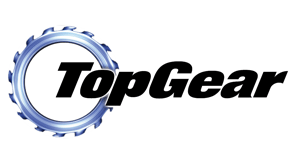 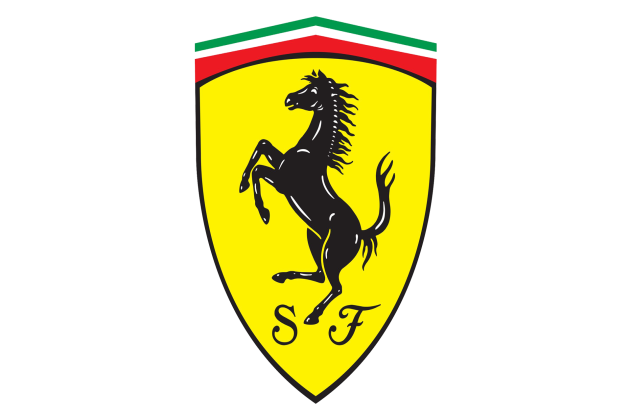 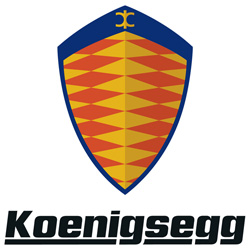 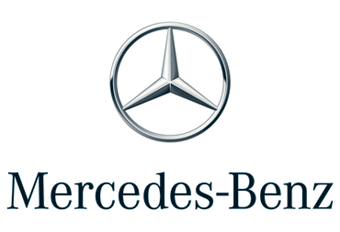 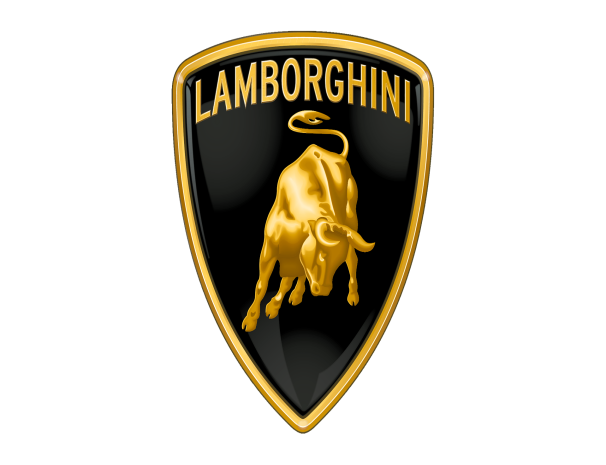 CONFIRMACIONES DE ASISTENCIAS SON CON LAS SIGUENTES PERSONAS Ing  Pancho Lopez  TEL 34353636    ingpanchito@hotmail.comDoctor Rodriguez Alexandro      TEL 39383736  drrodri@gmail.comEN ESPERA DE SALUDARLOS PERSONASLMENTE EN EL FOROLic Lolameras Gonzalez                   Doctor Elver Gonzalez  Maestro Benito Camelos de la Rosa              